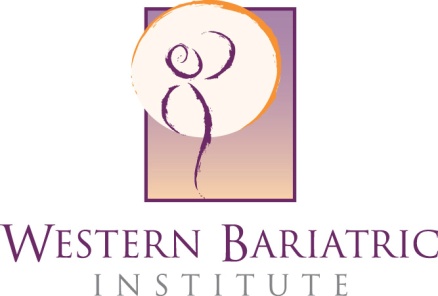 Medically Supervised Weight Loss Request LetterDear Colleague,Patient: _______________________, DOB: ________________________ is being seen for consideration of weight loss surgery.  From our assessment and in compliance with the National Institute of Health (NIH) criteria this patient meets all basic criteria for consideration, however, at this time the patient’s insurance is requiring your patient to undergo 4 consecutive months (without a gap) of physician supervised and documented weight loss prior to being eligible for surgical services.  While we understand that most patients have a long history of unsuccessful weight loss management for numerous reasons, we must comply with their guidelines.Enclosed you will find a simple assessment form to be completed on each medical visit. We hope this form will make assessing your patient easier as well as provide consistency in fulfilling the insurance requirements to expedite your patient’s surgical needs.Simply complete the enclosed form and fax back to us at 775-789-9210 each month the patient visits your practice or at the end of the program. If you have any questions or comments, please do not hesitate to contact us.Sincerely, Mason HermosilloPatient Advocate 775-789-9190 direct775-789-9210 faxmhermosillo@westernsurgical.comPhysician Supervised Weight Loss Visit – Visit 1Patient Name: ___________________________Date: __________________________DOB: ____________________________ Physician: ____________________________HT: _________ WT: __________ BP: __________ TEMP: _________ Pulse: ________Diagnosis: 1) _________________  2) _________________ 3) ___________________Current Dietary Program:_______________________________________________________________________________________________________________________________________________________________________________________________________________________________________________________________________________________Physical Activity/Exercise Program:_______________________________________________________________________________________________________________________________________________________________________________________________________________________________________________________________________________________Behavioral Interventions:___________________________________________________________________________________________________________________________________________________________________________________________________________________________________________________________________________________Consideration of or use of Pharmacotherapy w/FDA approved medication if appropriate:_____________________________________________________________________________________________________________________________________________________________________________________________________________Addition Comments and/or recommendations:____________________________________________________________________________________________________________________________________________________________________________________________________________________________________________________________________________________________________________________________Physician Signature Physician Supervised Weight Loss Visit – Visit 2Patient Name: ___________________________Date: __________________________DOB: ____________________________ Physician: ____________________________HT: _________ WT: __________ BP: __________ TEMP: _________ Pulse: ________Diagnosis: 1) _________________  2) _________________ 3) ___________________Current Dietary Program:_______________________________________________________________________________________________________________________________________________________________________________________________________________________________________________________________________________________Physical Activity/Exercise Program:_______________________________________________________________________________________________________________________________________________________________________________________________________________________________________________________________________________________Behavioral Interventions:___________________________________________________________________________________________________________________________________________________________________________________________________________________________________________________________________________________Consideration of or use of Pharmacotherapy w/FDA approved medication if appropriate:_____________________________________________________________________________________________________________________________________________________________________________________________________________Addition Comments and/or recommendations:____________________________________________________________________________________________________________________________________________________________________________________________________________________________________________________________________________________________________________________________Physician Signature Physician Supervised Weight Loss Visit – Visit 3Patient Name: ___________________________Date: __________________________DOB: ____________________________ Physician: ____________________________HT: _________ WT: __________ BP: __________ TEMP: _________ Pulse: ________Diagnosis: 1) _________________  2) _________________ 3) ___________________Current Dietary Program:_______________________________________________________________________________________________________________________________________________________________________________________________________________________________________________________________________________________Physical Activity/Exercise Program:_______________________________________________________________________________________________________________________________________________________________________________________________________________________________________________________________________________________Behavioral Interventions:___________________________________________________________________________________________________________________________________________________________________________________________________________________________________________________________________________________Consideration of or use of Pharmacotherapy w/FDA approved medication if appropriate:_____________________________________________________________________________________________________________________________________________________________________________________________________________Addition Comments and/or recommendations:____________________________________________________________________________________________________________________________________________________________________________________________________________________________________________________________________________________________________________________________Physician Signature Physician Supervised Weight Loss Visit – Visit 4Patient Name: ___________________________Date: __________________________DOB: ____________________________ Physician: ____________________________HT: _________ WT: __________ BP: __________ TEMP: _________ Pulse: ________Diagnosis: 1) _________________  2) _________________ 3) ___________________Current Dietary Program:_______________________________________________________________________________________________________________________________________________________________________________________________________________________________________________________________________________________Physical Activity/Exercise Program:_______________________________________________________________________________________________________________________________________________________________________________________________________________________________________________________________________________________Behavioral Interventions:___________________________________________________________________________________________________________________________________________________________________________________________________________________________________________________________________________________Consideration of or use of Pharmacotherapy w/FDA approved medication if appropriate:_____________________________________________________________________________________________________________________________________________________________________________________________________________Addition Comments and/or recommendations:____________________________________________________________________________________________________________________________________________________________________________________________________________________________________________________________________________________________________________________________Physician Signature 